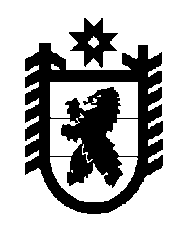 Российская Федерация Республика Карелия    РАСПОРЯЖЕНИЕГЛАВЫ РЕСПУБЛИКИ КАРЕЛИЯВ целях более полного освоения лимита добычи лося в Республике Карелия (за исключением особо охраняемых природных территорий федерального значения), по результатам использования квот добычи лося во время гона, в соответствии с письмом Департамента государственной политики и регулирования в сфере охотничьего хозяйства и объектов животного мира Министерства природных ресурсов и экологии Российской Федерации от 30 октября 2012 года № 15-29/17776:Внести изменение в приложение 2 к распоряжению Главы Республики Карелия от 24 июля 2018 года № 419-р, изложив его в следующей редакции:2345678           ГлаваРеспублики Карелия                                                          А.О. Парфенчиковг. Петрозаводск19 ноября 2018 года№  594-р        «Приложение  2 к распоряжению Главы Республики Карелия от 24 июля 2018 года № 419-р«Приложение  2 к распоряжению Главы Республики Карелия от 24 июля 2018 года № 419-р«Приложение  2 к распоряжению Главы Республики Карелия от 24 июля 2018 года № 419-р«Приложение  2 к распоряжению Главы Республики Карелия от 24 июля 2018 года № 419-р«Приложение  2 к распоряжению Главы Республики Карелия от 24 июля 2018 года № 419-р«Приложение  2 к распоряжению Главы Республики Карелия от 24 июля 2018 года № 419-р«Приложение  2 к распоряжению Главы Республики Карелия от 24 июля 2018 года № 419-р«Приложение  2 к распоряжению Главы Республики Карелия от 24 июля 2018 года № 419-р«Приложение  2 к распоряжению Главы Республики Карелия от 24 июля 2018 года № 419-р«Приложение  2 к распоряжению Главы Республики Карелия от 24 июля 2018 года № 419-р«Приложение  2 к распоряжению Главы Республики Карелия от 24 июля 2018 года № 419-р«Приложение  2 к распоряжению Главы Республики Карелия от 24 июля 2018 года № 419-рКвоты добычи лосяКвоты добычи лосяКвоты добычи лосяКвоты добычи лосяКвоты добычи лосяКвоты добычи лосяв отношении охотничьих угодий в Республике Карелияв отношении охотничьих угодий в Республике Карелияв отношении охотничьих угодий в Республике Карелияв отношении охотничьих угодий в Республике Карелияв отношении охотничьих угодий в Республике Карелияв отношении охотничьих угодий в Республике Карелияна период с 1 августа 2018 года до 1 августа 2019 годана период с 1 августа 2018 года до 1 августа 2019 годана период с 1 августа 2018 года до 1 августа 2019 годана период с 1 августа 2018 года до 1 августа 2019 годана период с 1 августа 2018 года до 1 августа 2019 годана период с 1 августа 2018 года до 1 августа 2019 года№ п/пНаименование  охотничьего угодьяКвоты добычи, особейКвоты добычи, особейКвоты добычи, особейКвоты добычи, особей№ п/пНаименование  охотничьего угодьявсегов том числев том числев том числе№ п/пНаименование  охотничьего угодьявсегостарше 1 годастарше 1 годадо 1 года№ п/пНаименование  охотничьего угодьявсегосамцы во время гонабез подраз-деления по половому признакудо 1 года№ п/пНаименование  охотничьего угодьявсегосамцы во время гонабез подраз-деления по половому признакудо 1 года123456Беломорский районБеломорский районБеломорский районБеломорский районБеломорский районБеломорский район1.Охотничье угодье Карельской региональной общественной организации охотников и рыболовов30302.Охотничье угодье общества с ограниченной ответственностью «Беломорское»              110923.Охотничье угодье общества с ограниченной ответственностью «Гиперборея»                     30304.Общедоступные охотничьи  угодья 461369Итого                       Итого                       6315111Калевальский районКалевальский районКалевальский районКалевальский районКалевальский районКалевальский район1.Охотничье угодье Карельской региональной общественной организации охотников и рыболовов110922.Охотничье угодье общества с ограниченной ответственностью  «Карманга» 70613.Охотничье угодье общества с ограниченной ответственностью  «Охотклуб-К» 1721234.Общедоступные охотничьи угодья 62104012Итого                          Итого                          97126718Кемский районКемский районКемский районКемский районКемский районКемский район1.Охотничье угодье Карельской региональной общественной организации охотников и рыболовов10102.Общедоступные охотничьи угодья 344246Итого                          Итого                          354256Кондопожский районКондопожский районКондопожский районКондопожский районКондопожский районКондопожский район1.Охотничье угодье Карельской региональной общественной организации охотников и рыболовов40402.Охотничье угодье местной общественной организации «Кондопожское районное  общество охотников и рыболовов»              2402043.Охотничье угодье Карельского регионального  общественно-государственного  объединения физкультурно-спортивного общества «Динамо»                          10104.Охотничье угодье открытого акционерного общества «Кондопога»            30305.Общедоступные охотничьи угодья181143Итого                          Итого                          501427город  Костомукшагород  Костомукшагород  Костомукшагород  Костомукшагород  Костомукшагород  Костомукша1.Охотничье угодье городской  общественной организации Костомукшского городского  объединения охотников и  рыболовов     40402.Общедоступные охотничьи угодья271215Итого                          Итого                          311255Лахденпохский районЛахденпохский районЛахденпохский районЛахденпохский районЛахденпохский районЛахденпохский район1.Охотничье угодье Карельской региональной общественной организации охотников и рыболовов132922.Охотничье угодье некоммерче-ского партнерства – Спортивного клуба «Медведь»             1931333.Охотничье угодье некоммерче-ского партнерства  по охране, воспроизводству  и рациональ-ному использованию животного  мира «Святобор»                50414.Общедоступные охотничьи угодья 2020Итого                          Итого                          395286Лоухский районЛоухский районЛоухский районЛоухский районЛоухский районЛоухский район1.Охотничье угодье Карельской региональной общественной организации охотников и рыболовов60512.Охотничье угодье некоммерческого  партнерства «Северный  охотничий союз»         30303.Охотничье угодье общества с ограниченной ответственностью «Перегрин»                         30304.Общедоступные охотничьи угодья 6064212Итого                        Итого                        7265313Медвежьегорский районМедвежьегорский районМедвежьегорский районМедвежьегорский районМедвежьегорский районМедвежьегорский район1.Охотничье угодье Карельской региональной общественной организации охотников и рыболовов110922.Охотничье угодье  межрегио-нальной общественной организа-ции «Общество охотников и рыболовов правоохранительных и административных органов»            90813.Охотничье угодье общества с ограниченной ответственностью «Охота и рыбалка в Карелии»                         2301944.Охотничье угодье Карельского регионального  общественно-государственного  объединения физкультурно-спортивного общества «Динамо»                          10105.Охотничье угодье общества с ограниченной ответственностью «Веста»                         61416.Общедоступные охотничьи угодья341276Итого                          Итого                          8426814Муезерский районМуезерский районМуезерский районМуезерский районМуезерский районМуезерский район1.Охотничье угодье Карельской региональной общественной орга-низации охотников и рыболовов20202.Охотничье угодье общества с ограниченной ответственностью «Лестур»               60513.Охотничье угодье общества с ограниченной ответственностью «Охотничье хозяйство «Черные камни»     50414.Охотничье угодье общества с ограниченной ответственностью  «Таунта»  50415.Общедоступные охотничьи угодья 6144512Итого                          Итого                          7946015Олонецкий районОлонецкий районОлонецкий районОлонецкий районОлонецкий районОлонецкий район1.Охотничье угодье общества с ограниченной ответственностью «Спортивный охотничий клуб»    2402042.Охотничье угодье Карельской региональной общественной организации охотников и рыболовов (Верхнеолонецкое охотничье хозяйство)40403.Охотничье угодье Карельской региональной общественной организации охотников и рыболовов (Михайловское охотничье хозяйство)51314.Охотничье угодье Карельского регионального  общественно-государственного  объединения физкультурно-спортивного общества «Динамо»                          20205.Охотничье угодье некоммерческого партнерства «Клуб охотников Карелии»            20206.Общедоступные охотничьи угодья12192Итого                          Итого                          492407Питкярантский районПиткярантский районПиткярантский районПиткярантский районПиткярантский районПиткярантский район1.Охотничье угодье общества с ограниченной ответственностью «Производственно-торговое объединение «Питкяранта»   20202.Охотничье угодье Карельской региональной общественной организации охотников и рыболовов10103.Охотничье угодье общества с ограниченной ответственностью «Норт»  30304.Охотничье угодье общества с ограниченной ответственностью «Орион-Тур»  10105.Охотничье угодье Карельской региональной общественной организации охотников и рыболовов «Охота и рыбалка в Карелии»  20206.Охотничье угодье общества с ограниченной ответственностью «Гранитная Гора»   20207.Охотничье угодье общества с ограниченной ответственностью «Медведь»     10108.Общедоступные охотничьи угодья 6051Итого                          Итого                          180171Прионежский районПрионежский районПрионежский районПрионежский районПрионежский районПрионежский район1.Охотничье угодье Карельской региональной общественной организации охотников и рыболовов1201022.Охотничье угодье Карельской региональной общественной организации «Военное общество охотников и рыболовов Петрозаводского гарнизона»  20203.Охотничье угодье общества с ограниченной ответственностью «Север-Тур»     10104.Охотничье угодье некоммерче-ского партнерства «Клуб охотников Карелии»            30305.Общедоступные охотничьи угодья4040Итого                          Итого                          220202Пудожский районПудожский районПудожский районПудожский районПудожский районПудожский район1.Охотничье угодье Пудожского отделения Карельской региональ-ной общественной организации охотников и рыболовов58146112.Охотничье угодье общества с ограниченной ответственностью «КарелОнего»    41303.Охотничье угодье Карельской региональной общественной организации «Охотничий клуб «Пудожский медведь»  110924.Общедоступные охотничьи угодья251195Итого                          Итого                          9837718Пряжинский районПряжинский районПряжинский районПряжинский районПряжинский районПряжинский район1.Охотничье угодье Карельской региональной общественной организации охотников и рыболовов3112462.Охотничье угодье Карельской региональной общественной организации «Военное общество охотников и рыболовов Петрозаводского гарнизона»10103.Охотничье угодье федерального государственного бюджетного учреждения науки Института биологии Карельского научного центра Российской академии наук    10104.Охотничье угодье общества с ограниченной ответственностью «Фауна»     10105.Охотничье угодье Карельского регионального  общественно-государственного  объединения физкультурно-спортивного общества «Динамо»                         10106.Охотничье угодье закрытого акционерного общества «Шуялес»  10107.Охотничье угодье  индиви-дуального предпринимателя Марусевича Владимира Николаевича            10108.Охотничье угодье некоммерче-ского партнерства «Клуб охотников Карелии»            10109.Охотничье угодье общества с ограниченной ответственностью «Авиаморской транспорт «Престиж»     202010.Общедоступные охотничьи угодья6141Итого                       Итого                       462377Сегежский районСегежский районСегежский районСегежский районСегежский районСегежский район1.Охотничье угодье Карельской региональной общественной организации охотников и рыболовов30302.Общедоступные охотничьи угодья292225Итого                       Итого                       322255город Сортавалагород Сортавалагород Сортавалагород Сортавалагород Сортавалагород Сортавала1.Охотничье угодье Карельской региональной общественной организации охотников и рыболовов40402.Охотничье угодье Карельской региональной общественной организации охотников и рыболовов «Охота и рыбалка в Карелии»  91713.Охотничье угодье общества с ограниченной ответственностью «Охотничье хозяйство «Черные камни» 70614.Общедоступные охотничьи угодья7061Итого                          Итого                          271233Суоярвский районСуоярвский районСуоярвский районСуоярвский районСуоярвский районСуоярвский район1.Охотничье угодье Карельской региональной общественной организации охотников и рыболовов10102.Охотничье угодье Карельского регионального  общественно-государственного  объединения физкультурно-спортивного общества «Динамо»                         81613.Охотничье угодье местной общест-венной организации «Суоярвское  районное  общество охотников и рыболовов»    1301124.Охотничье угодье акционерного общества «Евро-Волга»  61415.Охотничье угодье общества с ограниченной ответственностью «Медведь»  40406.Охотничье угодье общества с ограниченной ответственностью «Соанлахти»   30307.Охотничье угодье общества с ограниченной ответственностью «Кристалл» (охотничье хозяйство № 1)10108.Охотничье угодье общества с ограниченной ответственностью «Кристалл» (охотничье хозяйство № 2)20209.Охотничье угодье общества с ограниченной ответственностью «Кристалл» (охотничье хозяйство № 3)504110.Охотничье угодье некоммерче-ского партнерства «Клуб охотни-ков Карелии»            404011.Охотничье угодье общества с ограниченной ответственностью «Русь»      202012.Охотничье угодье общества с ограниченной ответственностью «Вангозеро»  706113.Общедоступные охотничьи угодья315206Итого                         Итого                         8776812Всего по Республике Карелия 92953726150».